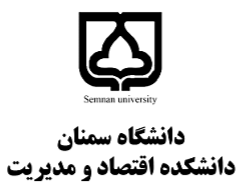 سوال1: نظریه عدم امکان ارو (Arrows impossibilities theorem) را شرح دهید (2نمره)؟ سوال2: مراحل پیاده سازی مدل لیندال برای انتخاب سطح بهینه کالای عمومی را بیان نمایید؟ مدل لیندال چه مزیت ها و معایبی نسبت به رای‌گیری دارد (3نمره)؟سوال3: دولت تصمیم دارد در مورد مخارج بهداشت جامعه تصمیم‌گیری کند و برای تصمیم گیری در این زمینه قصد دارد که از نظر مردم آگاه شود. حداکثر مخارج ممکن دولت در این زمینه 10میلیارد تومان است و مردم می‌توانند از بین 0 تا 10میلیارد تومان انتخاب کنند (این مبلغ را   می‌نامیم). فرض اولیه ما این است که شهروندان به 3 گروه مساوی A و B و C تقسیم می‌شوند و تابع مطلوبیت هر گروه به شرح زیر است:با توجه به اینکه هر یک از گروه های A و B و C به دنبال حداکثر کردن مطلوبیت خویش هستند، چه سطحی از مخارج را پیشنهاد خواهند کرد؟ (مخارج بهینه مورد نظر برای هر گروه را به ترتیب  و  و  بنامید. این مخارج با حداکثر کردن تابع های سه گانه فوق تعیین می‌شود). (5/1 نمره)حال اگر در جلسه‌ای نمایندگان هر گروه حاضر شوند و دولت از 3 نماینده بخواهد که ترجیحات خود را در مورد  و  و  مرتب کنند، هر کدام چگونه این 3 را بیان خواهند کرد؟ (راهنمایی: از توابع مطلوبیت استفاده کنید و تعیین کنید نماینده هر گروه بین  و  و  چگونه رتبه بندی می‌کند. برای هر 3 گروه این رتبه بندی را انجام دهید) (5/1 نمره)با توجه به رتبه بندی ترجیحات توسط نمایندگان، آیا نتیجه سازگاری از رای‌گیری بین این 3 گزینه به دست خواهد آمد؟ آیا در این حالت می‌توان از نظریه رای‌دهنده میانی برای حصول نتیجه استفاده کرد؟ چرا؟ (2نمره)اگر شهردار تصمیم بگیرد در ابتدا بین  و  رای‌گیری کند و بعد بین برنده این رای گیری با  رای‌گیری کند، نتیجه رای گیری چه خواهد بود؟آیا این شیوه رای‌گیری منصفانه ست؟ چرا؟ (1نمره)سوال 4:  چنانچه کارخانه‌ای با ایجاد آلودگی سبب ایجاد هزینه جانبی منفی برای سایر تولید‌کنندگان شده باشد، با رسم نمودار توضیح دهید چرا این موضوع موجب شکست بازار می‌شود؟ راه‌حل دولت برای حل این مساله چیست؟ (2نمره)سوال 5: با تکیه بر نمودار و ارائه معادلات لازم شرط ایجاد کارایی همزمان در تولید و مبادله را تبیین نمایید (3 نمره).از 3 سوال زیر به 2 سوال پاسخ دهیدسوال 6: با رسم نمودار توضیح دهید شاخص دالتون اتکینسون چه فرضی برای توزیع درآمد در جامعه دارد و چگونه از این شاخص برای بیان نابرابری در جامعه استفاده می‌شود؟ (2 نمره)سوال 7: تدارک یکسان و صف بندی چگونه در تخصیص کالای عمومی مورد استفاده قرار می گیرد؟ مزایا و معایب هر یک را بیان نمایید (2 نمره)سوال 8: علت اصلی بوجود آمدن کسری در بودجه ایران چیست؟ دولت‌ها برای سرپوش‌گذاشتن بر آن از چه روش‌های استفاده می کنند؟ (2 نمره)موفق و پیروز باشید*دانشجوی گرامی لطفا برگه سوال را در پایان امتحان همراه با پاسخ نامه به مسئول جلسه تحویل دهید*